Anmeldung für den Ponyclub
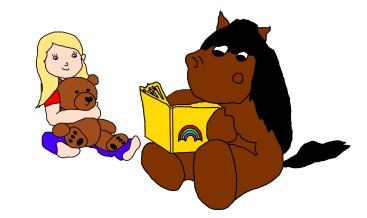 Kind: 
Vor-und Nachname   	……………………………………………..
Geburtsdatum   	……………………………………………..Eltern: 
Vor- und Nachname  	………………………………………………
Adresse 		………………………………………………
PLZ / Ort  		………………………………………………
Natel M.  		………………………………………………
Natel V.		………………………………………………
E-Mail 			………………………………………………Gewünschter Ponyclubplatz:Freitag 	 14:00-16:30 Uhr	Dienstag	14:00-16:30 Uhr
Eintritt per:		……………………………………Ich erlaube, dass von meinem Kind Fotos gemacht und veröffentlicht werden.  Ja        Nein 

Wichtige Hinweise wie Allergien, Krankheiten, Medikamente ect.:


Der Ponyclub kostet Fr. 30.-/35.- pro Nachmittag, in den Kosten sind Znüni, Spielsachen, Bastelmaterial etc. inbegriffen. Der Betrag wird halb/vierteljährlich in Rechnung gestellt.Die Teilnahme am Ponyclub ist mit der Anmeldung verbindlich. Ohne Gegenbericht läuft die Anmeldung auch für das nächste Schuljahr weiter.Die Unfallversicherung des Kindes ist Sache der Eltern. Mit ihrer Unterschrift erklären sie sich mit dem Oben geschrieben Text einverstanden. 

Ort und Datum:  				Unterschrift Eltern: